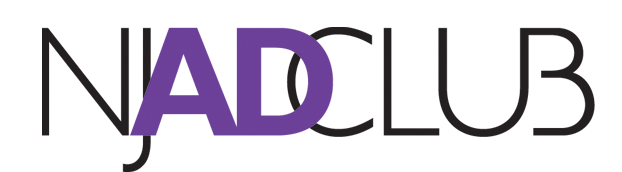 Project Management Project CharterFebruary 29, 2024Document Status: Draft | In Review | Approved Executive Summary:Project GoalSMART: Specific, Measurable, Attainable, Relevant, and Time-boundDeliverablesBusiness Case / BackgroundWhy are we doing this?Benefits, Costs, and BudgetBenefits:Additional benefits (optional):Costs:Additional cost areas (optional):Budget needed:$xx,xxx.xxScope and ExclusionIn-Scope: Other in-scope items (optional):Out-of-Scope: Vendor contractsOther out-of-scope items (optional):Project TeamProject Sponsor: Project Lead: Project ManagerProject Team: Additional Stakeholders: Measuring SuccessWhat is acceptable: